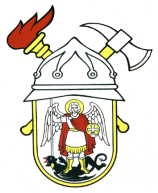 JAVNA VATROGASNA POSTROJBAGRADA ŠIBENIKAPut groblja 2, 22000 ŠibenikI Z V J E Š Ć E  O  R A D Us financijskim izvješćemza 2019. godinuŠibenik, siječanj 2020. godineVATROGASNE INTERVENCIJETijekom 2019. godine Javna vatrogasna postrojba grada Šibenika imala je ukupno 457 vatrogasnih intervencija. Izvor: VOC – JVP grada ŠibenikaNajveći broj intervencija odnosi se na požarne intervencije (252 ili 55,1%), zatim tehničke intervencije (146 ili 32%), ostale intervencije (58 ili 12,7%) te akcidenti (1 ili 0,20%). U usporedbi s 2018. godinom ukupan broj vatrogasnih intervencija veći je za 16 intervencija ili 3,5%.Izvor: VOC – JVP grada ŠibenikaIzvor: VOC – JVP grada ŠibenikaOd ukupnog broja vatrogasnih intervencija 386 ili 84,5% odnosi se na intervencije na području Grada Šibenika, dok se 71 ili 15,5% vatrogasnih intervencija odnosi na područja susjednih gradova i općina.Ukupni troškovi vatrogasnih intervencija iznose 1.354.454,44 kn, od čega se 956.827,31 kn ili 70,6 % odnosi na troškove vatrogasnih intervencija na području Grada Šibenika, dok se 397.627,13  kn ili 29,4%  odnosi na troškove vatrogasnih intervencija na području susjednih gradova i općina.Na području Grada Šibenika u 2019. godini bilježi se podjednak broj vatrogasnih intervencija kao i u prethodnim godinama. Od ukupno 386 vatrogasnih intervencija, 190 intervencija ili 49% odnosi se na požarne intervencije, dok se ostalih 196 vatrogasnih intervencija ili 51% većinom odnose na razne tehničke intervencije i ostale intervencije spašavanja.Od ukupno 190 požarnih intervencija na području Grada Šibenika, 112 intervencija odnosi se na požare otvorenog prostora u kojima je ukupno opožareno 902 ha površine, što je značajno povećanje u odnosu na 2018. godinu kada je u 106 požara otvorenog prostora opožareno 206 ha površine. Vatrogasci Javne vatrogasne postrojbe grada Šibenika u 2019. godini, na vatrogasnim intervencijama su ukupno odradili 3986 radnih sati, dok su istodobno vatrogasna vozila bila angažirana 1629 radnih sati. U usporedbi s 2018. godinom kada su vatrogasci Javne vatrogasne postrojbe grada Šibenika na vatrogasnim intervencijama odradili ukupno 2710 radnih sati, a vatrogasna vozila bila angažirana 992 radna sata, također je vidljivo značajno povećanje utroška radnih sati.Nažalost, najveći požar otvorenog prostora u Republici Hrvatskoj u 2019. godini dogodio se 27. srpnja  na području grada Šibenika u Južnoj Dubravi, zahvatio je ukupno 900 ha površine od čega 650 ha na području grada Šibenika i 250 ha na području Općine Bilice, gdje se je požar proširio. Ovaj požar je i razlog znatnog povećanja ukupno opožarene površine, utrošenih radnih sati vatrogasaca i vatrogasnih vozila kao i ukupnih troškova intervencija u odnosu na 2018. godinu.Izvor: VOC – JVP grada ŠibenikaTEORETSKA I PRAKTIČNA NASTAVA I VATROGASNE VJEŽBESukladno Godišnjem planu provedbe teoretske i praktične nastave, zamjenik zapovjednika, zapovjednici smjena i voditelji vatrogasnih smjena taktički su razradili i sukladno dnevnim  rasporedima  provodili teoretsku i praktičnu nastavu;U sklopu priprema za protupožarnu sezonu u suradnji s Državnom upravom za zaštitu i spašavanje održano je osposobljavanje i uvježbavanje vatrogasaca za rad s helikopterom i gašenje požara u posebnim uvjetima. U sklopu ovog osposobljavanja provedeno je i testiranje fizičke spremnosti i visinska provjera vatrogasaca (Cooperov test);Osim vatrogasnih vježbi koje je Javna vatrogasna postrojba grada Šibenika redovito provodila sukladno Godišnjem planu teoretske i praktične nastave u 2019. godini, održane su i vježbe s ostalim službama zaštite i spašavanja kao i sa zainteresiranim pravnim osobama od čega izdvajamo:   sudjelovanje na terenskom dijelu međuresorne vježbe „Sigurnost 2019.“ na području Nacionalnog parka Krka čiji nositelj je bila Državna uprava za zaštitu i spašavanje, a organizirana je u suradnji s Ministarstvom obrane i Ministarstvom unutarnjih poslova,vježbe gašenja požara, evakuacije i spašavanja u suradnji s Lučkom upravom Šibenik, Osnovnom školom Brodarica i Hrvatskom poštom Šibenik;U sklopu projekta „ARCECP“ u Crnoj Gori je od 1. do 4. listopada održana međunarodna terenska vježba „Montenegro 2019“  u kojoj je sudjelovao i 4 pripadnika Javne vatrogasne postrojbe grada Šibenika; Od 4. do 8. studenog 2019. godine u francuskoj nacionalnoj školi u Valabreu održana je prva od predviđene dvije edukacije hrvatskih vatrogasnih zapovjednika za rukovođenje kod požara otvorenog prostora. Edukacija je financirana iz EU-projekta - eHVZ. Na edukaciji za vatrogasne zapovjednike razine 4, u francuskoj nacionalnoj vatrogasnoj školi gdje je i najmoderniji svjetski simulacijski centar za požare otvorenog prostora, uz još 11 vatrogasnih zapovjednika, pilota helikoptera i pilota air-traktora iz Hrvatske, sudjelovao i zamjenik zapovjednika Javne vatrogasne postrojbe grada Šibenika;Tijekom studenog 2019. godine dva pripadnika Javne vatrogasne postrojbe grada Šibenika sudjelovala su na radionici „Spašavanje u prometu 2019.“ na poligonu Cerovec kod Karlovca, gdje je i održana vježba „Spašavanje kod masovne prometne nesreće“;  Tijekom 2019. godine dio pripadnika postrojbe i djelatnika stručnih službi sudjelovao je na raznim stručnim skupovima, konferencijama, seminarima i radionicama kao što su: Stručni skup vatrogasaca u Opatiji, stručni skup i pokazna vježba „Namirg“ - Pula 2019, konferencija „Požari u Hrvatskoj“ – obrana i prevencija 2020. održana u Zagrebu,  seminari „Planiranje u sustavu proračuna“ u Zadru, „Primjena e-Računa“ u Šibeniku, „Zaštita osobnih podataka“ i „Zakon o ustanovi“ u Zagrebu.ODRŽAVANJE VATROGASNE TEHNIKE I OPREMEKontrolni pregledi vatrogasnih vozila i opreme vršeni su svakodnevno prilikom primopredaje službe kao i po povratku s intervencija, obavljena su i 52 tjedna pregleda na kojima se vršila provjera ispravnosti vatrogasne opreme;U ovlaštenim servisima obavljeni su i redovni godišnji servisi za vatrogasna vozila, vatrogasne nadogradnje, pumpe, kao i za ostale sprave i vatrogasnu opremu;Obavljen je godišnji pregled i servis hidraulične autoljestve (V-4);U mehaničkoj radionici otklanjani su manje zahtjevni popravci na vatrogasnim vozilima, tehničkoj opremi i vatrogasnim armaturama;U ovlaštenim servisima obavljeni su atesti za izolacijske aparate, kemijska odijela i mjerno detekcijske uređaje;U servisu dišnih aparata osim održavanja i čišćenja izolacijskih aparata i armatura obavljan je i redovan godišnji pregled za sve izolacijske aparate;U servisu vatrogasnih aparata za početno gašenje redovno su održavani vatrogasni aparati za vatrogasnu postrojbu kao i vatrogasni aparati drugih pravnih i fizičkih osoba;U sklopu održavanja zgrade Vatrogasnog doma otklanjani su razni nedostatci i izvršeni radovi na uređenju ureda stručne službe. PREVENTIVNE AKTIVNOSTITijekom mjeseca svibnja „Mjesec zaštite od požara“ obavljeno je niz aktivnosti od kojih posebno izdvajamo „Dan otvorenih vrata“ Javne vatrogasne postrojbe grada Šibenika, koji se već tradicionalno organizira s ciljem protupožarne edukacije naših građana, a posebno djece iz vrtića i osnovnih škola. Aktivnost „Dana otvorenih vrata“ pokazao se kao događaj koji privlači posebnu pažnju naših građana, a posebno djece i medija, te u cijelosti ostvaruje planirane ciljeve edukacije i podizanje razine svijesti naših građana o važnosti protupožarne zaštite;Tijekom cijele godine organizirano su u postrojbu dolazila djeca iz dječjih vrtića i nižih razreda osnovnih škola s kojima su se provodili primjereni edukativni programi;Izvršeni su preventivni obilasci šumskih i poljskih putova kao i pregledi hidrantske mreže, a sa zatečenim problemima, u cilju otklanjanja nedostataka, upoznata su sva nadležna tijela i službe; Obavljena je revizija i nadopuna Operativnih planova za izvođenje vatrogasnih intervencija.USKLAĐIVANJE NAČINA RADA SA ZAKONSKOM REGULATIVOMTijekom 2019. godine održano je sedam sjednica Upravnog vijeća, na kojima su, među ostalim temama, donesene sve potrebne odluke za redovno funkcioniranje postrojbe, a sukladno izmjenama zakonske regulative usklađeni su i Pravilnici kojima se regulira rad Javne vatrogasne postrojbe grada Šibenika;Proveden je natječaj za prijem u radni odnos jednog suradnika za pravne i uredske poslove i dva vatrogasca te javni poziv za stručno osposobljavanje za rad bez zasnivanja radnog odnosa;Temeljem Zakona o javnoj nabavi donesen je Plan nabave roba, usluga i radova te su objavljeni Registri ugovora;Temeljem Zakona o pravu na pristup informacijama dostavljeno je izvješće Povjereniku za informiranje;Svi operativni djelatnici su obavili redovni liječnički pregled za poslove s posebnim uvjetima rada;Za potrebe servisa vatrogasnih aparata pribavljene su potrebne licence za održavanje i servisiranje vatrogasnih aparata različitih proizvođača. REALIZACIJA PLANA NABAVE VATROGASNE OPREME, ZAŠTITNE OPREME I SREDSTAVA ZA GAŠENJESukladno Planu nabave, odnosno Izmjenama i dopunama Plana nabave roba, usluga i radova za  2019. godinu, između ostalog, nabavljena je sljedeća vatrogasna oprema i sredstva:Osim navedene vatrogasne opreme i sredstava, u 2019. godini nabavljen je dio opreme i uredskog namještaja za ured stručne službe, vatrogasni operativni centar te za učionicu.Javnoj vatrogasnoj postrojbi grada Šibenika u 2019. godini doznačena je donacija u vatrogasnoj opremi od Američke ambasade u Hrvatskoj, preko Hrvatske vatrogasne zajednice, i to 40 komada leđnih pumpi V-25 za gašenje.U 2019. godini Grad Šibenik, kao osnivač, nabavio je i postrojbi prenio korisnu opremu i zaštitnu obuću, za popunjavanje opreme Tima za spašavanje s visina i iz dubina te Ronilačkog tima Javne vatrogasne postrojbe grada Šibenika. OSTALE AKTIVNOSTI Pored obavljenih vatrogasnih intervencija, Javna vatrogasna postrojba grada Šibenika bila je angažirana na obavljanju sljedećih poslova:Javna vatrogasna postrojba grada Šibenika pružala je preventivna protupožarna osiguranja na svim kulturnim, zabavnim, sportskim i drugim javnim događanjima u gradu Šibeniku. Između ostalog posebno ističemo protupožarno osiguranje novog glazbenog festivala na lokaciji „Martinska“ koji je trajao od 11. srpnja do 18. kolovoza 2019. godine, gdje su po četiri pripadnika Javne vatrogasne postrojbe grada Šibenika s vatrogasnim vozilom bila angažirana ukupno 124 radna sata;Javna vatrogasna postrojba grada Šibenika je sa svojim pripadnicima sudjelovala u organiziranim ekološkim akcijama čišćenja obale i podmorja;Javna vatrogasna postrojba grada Šibenika pružala je tehničku pomoć u određenim slučajevima kod radova na visini, kod čišćenja prometnica i javnih površina, ispumpavanja vode i sl. SURADNJA S OSTALIM USTANOVAMA I INSTITUCIJAMATijekom godine, u cilju kvalitetnijeg operativnog rada ostvarena je dobra suradnja s Vatrogasnom zajednicom županije Šibensko–kninske kao i sa svim Dobrovoljnim vatrogasnim društvima i Javnim vatrogasnim postrojbama s područja grada i županije;Ostvarena je dobra suradnja s PU Šibensko-kninskom, Državnom upravom za zaštitu i spašavanje, Područnim uredom zaštite i spašavanja te Županijskim centrom 112. Ova suradnja provodila se kroz zajedničke vježbe, planiranje, razmjenu operativnih podataka i planova te kvalitetnijeg načina zaprimanja dojava i obrade podataka o vatrogasnim intervencijama;Suradnja s Zavodom za hitnu medicinu, Hrvatskom gorskom službom spašavanja, Hrvatskim autocestama, Županijskom upravom za ceste, Hrvatskom elektroprivredom, Vodovodom i odvodnjom, Lučkom upravom, Lučkom kapetanijom, Elektrom Šibenik i dr., a u cilju bolje organizacije djelovanja na zajedničkim intervencijama;U cilju razmjene iskustava i unaprjeđenja vatrogasne struke ostvarena je suradnja s profesionalnim vatrogasnim postrojbama u RH kao i sa Udrugom profesionalnih vatrogasaca RH;Ostvarena je puna suradnja s predstavnicima djelatnika i sindikata u cilju postizanja pozitivnog ozračja za kvalitetno obavljanje službe.	9. FINANCIJSKI IZVJEŠTAJUkupna evidentirana potraživanja Javne vatrogasne postrojbe grada Šibenika, na dan 31.12.2019. godine iznose 1.188.914,50 kn:Potraživanja za naknade koje se refundiraju iznose 18.546,77 kn.Potraživanja za predujmove iznose 2.278,99 kn.Potraživanja za prihode od pruženih usluga iznose 24.627,73 kn.Potraživanja za prihode proračunskih korisnika uplaćene u proračun iznose 298.414,05 kn.Kontinuirani rashodi budućih razdoblja iznose 845.046,96 kn.Ukupne evidentirane obveze Javne vatrogasne postrojbe grada Šibenika, na dan 31.12.2019. godine iznose 1.254.680,54 kn:Obveze za zaposlene iznose 831.990,30 kn.Obveze za materijalne rashode iznose 355.026,76 kn.Obveze za financijske rashode 2,99 kn.Ostale tekuće obveze iznose 30.679,86 kn.Obveze za nabavu proizvedene dugotrajne imovine iznose 22.919,75 kn.Naplaćeni prihodi budućih razdoblja iznose 14.060,88 kn.Nakon obavljenih prebijanja viškova i manjkova, Javna vatrogasna postrojba grada Šibenika je na 31.12.2019. godine iskazala manjak prihoda u iznosu od 85.468,21 kn od čega je višak prihoda poslovanja u iznosu od 51.280,29 kn te manjak prihoda od nefinancijske imovine u iznosu od 136.748,50 kn.								JAVNA VATROGASNA POSTROJBA									GRADA ŠIBENIKA									   ZAPOVJEDNIK								   Volimir Milošević dipl.ing.sig.KLASA: 030-02/20-03/01URBROJ: 2182/01-7-1-01-20-1Šibenik, 31. siječnja 2020.INTERVENCIJE PREMA VRSTAMAINTERVENCIJE PREMA VRSTAMAINTERVENCIJE PREMA VRSTAMAINTERVENCIJE PREMA VRSTAMAINTERVENCIJE PREMA VRSTAMAVRSTA VATROGASNE INTERVENCIJERAZDOBLJERAZDOBLJERAZDOBLJERAZDOBLJEVRSTA VATROGASNE INTERVENCIJE2016.2017.2018.2019.Požari289332244252Tehničke intervencije70105133146Akcidenti2111Ostale intervencije96616358UKUPNO457499441457PODACI O UKUPNOM BROJU I TROŠKOVIMA VATROGASNIH INTERVENCIJA U 2019. GOD.PODACI O UKUPNOM BROJU I TROŠKOVIMA VATROGASNIH INTERVENCIJA U 2019. GOD.PODACI O UKUPNOM BROJU I TROŠKOVIMA VATROGASNIH INTERVENCIJA U 2019. GOD.VRSTE VATROGASNIH INTERVENCIJABROJ INTERVENCIJA TROŠAKPožari otvorenog prostora156864.356,60Požari stambenih objekata2655.462,75Požari gospodarskih objekata1350.932,93Požari prometnih sredstava2565.749,40Požari na radnim strojevima i uređajima--Požari dimnjaka78.862,50Požari električnih stupova43.992,00Požari trafostanica i energetskih postrojenja22.020,00Požari na deponijima smeća432.307,50Požari kontejnera za smeće146.480,55Ostali požari129.610,00Tehničke intervencije u prometu4499.173,50Tehničke intervencije na objektima6653.476,50Tehničke intervencije na otvorenom prostoru3441.062,96Tehničke intervencije na moru21.134,50Ostale intervencije spašavanja (liftovi, otvaranje stana, prenošenje bolesnika i dr.)2518.066,50Akcidenti11.659,00Eksplozije--Alarm vatrodojave 127.105,75Događaji bez aktivnog učešća ili lažna dojava2113.001,50UKUPNO4571.354.454,44BROJ I TROŠKOVI INTERVENCIJA PO GRADOVIMA I OPĆINAMABROJ I TROŠKOVI INTERVENCIJA PO GRADOVIMA I OPĆINAMABROJ I TROŠKOVI INTERVENCIJA PO GRADOVIMA I OPĆINAMABROJ I TROŠKOVI INTERVENCIJA PO GRADOVIMA I OPĆINAMABROJ I TROŠKOVI INTERVENCIJA PO GRADOVIMA I OPĆINAMABROJ I TROŠKOVI INTERVENCIJA PO GRADOVIMA I OPĆINAMABROJ I TROŠKOVI INTERVENCIJA PO GRADOVIMA I OPĆINAMABROJ I TROŠKOVI INTERVENCIJA PO GRADOVIMA I OPĆINAMABROJ I TROŠKOVI INTERVENCIJA PO GRADOVIMA I OPĆINAMAPODRUČJE INTERVENCIJERAZDOBLJERAZDOBLJERAZDOBLJERAZDOBLJERAZDOBLJERAZDOBLJERAZDOBLJERAZDOBLJEPODRUČJE INTERVENCIJE2016.2016.2017.2017.2018.2018.2019.2019.PODRUČJE INTERVENCIJEINTERVENCIJEINTERVENCIJEINTERVENCIJEINTERVENCIJEINTERVENCIJEINTERVENCIJEINTERVENCIJEINTERVENCIJEPODRUČJE INTERVENCIJEBROJTROŠKOVIBROJTROŠKOVIBROJTROŠKOVIBROJTROŠKOVIŠibenik396951.722,263921.043.587,00379631.760,90386956.827,31Vodice2463.977,2047147.543,003477.584,902778.224,60Skradin555.518,601654.121,10517.147,9017117.514,50Bilice1511.459,702393.514,0076.591,909116.404,33Primošten966.538,80720.847,9023.604,40832.317,20Rogoznica 56.976,30315.632,00934.411,70622.333,00Tisno--21.659,00--1922,00Pirovac11.162,50------Tribunj--21.825,0034.683,40120.346,50Murter112.611,201174,0013.632,8016.555,00Kula Norinska----179.027,50--Benkovac------13.010,00Drniš15.375,0022.893,00----Kistanje--331.864,00----Unešić--11.909,00---UKUPNO:4571.175.341,564991.415.599,00441858.445,404571.354.454,44BROJ INTERVENCIJA NA PODRUČJU GRADA ŠIBENIKABROJ INTERVENCIJA NA PODRUČJU GRADA ŠIBENIKABROJ INTERVENCIJA NA PODRUČJU GRADA ŠIBENIKABROJ INTERVENCIJA NA PODRUČJU GRADA ŠIBENIKABROJ INTERVENCIJA NA PODRUČJU GRADA ŠIBENIKAVRSTA VATROGASNE INTERVENCIJEBROJ INTERVENCIJABROJ INTERVENCIJABROJ INTERVENCIJABROJ INTERVENCIJAVRSTA VATROGASNE INTERVENCIJE2016.2017.2018.2019.Požari otvorenog prostora156163106112Požari stambenih objekata20191624Požari gospodarskih objekata6879Požari prometnih sredstava18152615Požari na radnim strojevima i uređajima-2--Požari dimnjaka6787Požari električnih stupova35-4Požari trafostanica i energetskih postrojenja1312Požari na deponijima smeća2544Požari kontejnera za smeće31202612Ostali požari-421Tehničke intervencije u prometu23292439Tehničke intervencije na objektima22385464Tehničke intervencije na otvorenom prostoru18154534Tehničke intervencije na moru4612Ostale intervencije spašavanja (liftovi, otvaranje stana, prenošenje bolesnika i dr.)26122725Akcidenti21-1Eksplozije-11-Alarm vatrodojave 19151612Događaji bez aktivnog učešća ili lažna dojava39241519UKUPNO396392379386VATROGASNA OPREMA I SREDSTVAKOLIČINAZaštitne vatrogasne hlače za gašenje požara otvorenog prostora52 komZaštitna vatrogasna jakna za gašenje požara otvorenog prostora2 komZaštitno intervencijsko vatrogasno odijelo11 komZaštitne čizme za gašenje šumskih požara34 komZaštitne vatrogasne rukavice 20 komZaštitne vatrogasne podkape5 komKišno odijelo10 komVatrogasna radna cipela57 komVatrogasna radna jakna4 komVatrogasne majice (kratki i dugi rukav)451 komOdjeća za natjecateljsku vatrogasnu ekipu8 komVatrogasna kapa61 komOdijelo za spremačicu1 komVatrogasna inox mlaznica za probijanje oplata i gašenje međukatnih konstrukcija2 komVatrogasna čaklja2 komVatrogasne cijevi37 komVatrogasne ljestve sastavljače1 komDržač vatrogasnih cijevi5 komSvrdlo opreme za pretraživanje u ruševinama1 komOprema za trim kabinet (traka za trčanje i ergometar)2 komVRSTA AKTIVNOSTIBROJProtupožarna osiguranja sportskih, kulturnih i drugih javnih događanja, osiguranja kod uporabe pirotehničkih sredstava, razminiranja i sl.55Sudjelovanje u ekološkim akcijama2Pružanje tehničke pomoći  pravnim i fizičkim osobama 6UKUPNO63FINANCIJSKI IZVJEŠTAJ ZA 2019. GODINU-izvori financiranja-FINANCIJSKI IZVJEŠTAJ ZA 2019. GODINU-izvori financiranja-FINANCIJSKI IZVJEŠTAJ ZA 2019. GODINU-izvori financiranja-FINANCIJSKI IZVJEŠTAJ ZA 2019. GODINU-izvori financiranja-11OPĆI PRIHODI I PRIMICIGODIŠNJI PLANOSTVARENJE311Plaće (Bruto)2.554.000,002.479.698,02312Ostali rashodi za zaposlene77.000,0076.899,53313Doprinosi na plaće481.000,00467.953,92321Naknade troškova zaposlenima15.000,0013.756,41322Rashodi za materijal i energiju112.000,00112.000,00323Rashodi za usluge58.000,0053.181,61329Ostali nespomenuti rashodi poslovanja91.000,0087.818,15343Ostali financijski rashodi1.000,00642,06372Ostale naknade građanima i kućanstvima iz proračuna147.000,00147.000,00UKUPNO PLANIRANOUKUPNO PLANIRANO3.536.000,00UKUPNI RASHODIUKUPNI RASHODI3.438.949,70UKUPNO PRIHODIUKUPNO PRIHODI3.373.760,18MANJAK PRIHODAMANJAK PRIHODA65.189,5223OSTALE POMOĆIGODIŠNJI PLANOSTVARENJE322Rashodi za materijal i energiju94.000,0094.000,00323Rashodi za usluge30.000,0030.000,00329Ostali nespomenuti rashodi poslovanja1.000,001.000,00UKUPNO PLANIRANOUKUPNO PLANIRANO125.000,00UKUPNI RASHODIUKUPNI RASHODI125.000,00UKUPNI PRIHODIUKUPNI PRIHODI125.000,00VIŠAK/MANJAK PRIHODAVIŠAK/MANJAK PRIHODA0,0025DECENTRALIZIRANA SREDSTVA ZA VATROGASNE POSTROJBEGODIŠNJI PLANOSTVARENJE311Plaće (Bruto)5.327.000,005.326.547,00312Ostali rashodi za zaposlene193.000,00193.000,00313Doprinosi na plaće1.357.000,001.357.000,00321Naknade troškova zaposlenima224.000,00224.000,00322Rashodi za materijal i energiju392.000,00392.000,00323Rashodi za usluge149.000,00149.000,00UKUPNO PLANIRANOUKUPNO PLANIRANO7.642.000,00UKUPNI RASHODIUKUPNI RASHODI7.641.547,00UKUPNI PRIHODIUKUPNI PRIHODI7.535.161,73MANJAK PRIHODAMANJAK PRIHODA106.385,2731DONACIJEGODIŠNJI PLANOSTVARENJE321Naknade troškova zaposlenima4.000,003.585,60322Rashodi za materijal i energiju20.000,0053.575,44323Rashodi za usluge20.000,0020.567,50UKUPNO PLANIRANOUKUPNO PLANIRANO44.000,00UKUPNI RASHODIUKUPNI RASHODI77.728,54UKUPNI PRIHODIUKUPNI PRIHODI77.728,54VIŠAK/MANJAK PRIHODAVIŠAK/MANJAK PRIHODA0,0051PRIHODI OD PRODAJE ILI ZAMJENE NEFINANCIJSKE IMOVINEGODIŠNJI PLANOSTVARENJE322Rashodi za materijal i energiju19.000,000,00323Rashodi za usluge5.000,005.000,00422Postrojenja i oprema0,0019.000,00UKUPNO PLANIRANOUKUPNO PLANIRANO24.000,00UKUPNI RASHODIUKUPNI RASHODI24.000,00UKUPNI PRIHODIUKUPNI PRIHODI24.000,00VIŠAK/MANJAK PRIHODAVIŠAK/MANJAK PRIHODA0,0052NAKNADE S NASLOVA OSIGURANJAGODIŠNJI PLANOSTVARENJE323Rashodi za usluge5.000,004.750,00UKUPNO PLANIRANOUKUPNO PLANIRANO5.000,00UKUPNI RASHODIUKUPNI RASHODI4.750,00UKUPNI PRIHODIUKUPNI PRIHODI4.750,00VIŠAK/MANJAK PRIHODAVIŠAK/MANJAK PRIHODA0,0071VLASTITI PRIHODIGODIŠNJI PLANOSTVARENJE322Rashodi za materijal i energiju94.000,00102.034,87323Rashodi za usluge14.000,0018.556,71329Ostali nespomenuti rashodi poslovanja26.000,0022.726,47372Ostale naknade građanima i kućanstvima u novcu5.000,004.448,40412Nematerijalna imovina2.000,000,00422Postrojenja i oprema159.000,00136.748,50UKUPNO PLANIRANOUKUPNO PLANIRANO300.000,00UKUPNI RASHODIUKUPNI RASHODI284.514,95UKUPNI PRIHODIUKUPNI PRIHODI284.514,95VIŠAK/MANJAK PRIHODAVIŠAK/MANJAK PRIHODA0,00FINANCIJSKI REZULTAT PO IZVORIMA FINANCIRANJAFINANCIJSKI REZULTAT PO IZVORIMA FINANCIRANJAFINANCIJSKI REZULTAT PO IZVORIMA FINANCIRANJAFINANCIJSKI REZULTAT PO IZVORIMA FINANCIRANJAIZVOR FINANCIRANJAIZVOR FINANCIRANJAVIŠAK PRIHODAMANJAK PRIHODA11OPĆI PRIHODI I PRIMICI-65.189,5221POMOĆI IZ DRŽAVNOG PRORAČUNA--23OSTALE POMOĆI--25DECENTRALIZIRANA SREDSTVA ZA VATROGASNE POSTROJBE-106.385,2731DONACIJE--51PRIHODI OD PRODAJE ILI ZAMJENE NEFINANCIJSKE IMOVINE--52NAKNADE S NASLOVA OSIGURANJA--71VLASTITI PRIHODI--UKUPNOUKUPNO-171.574,79FINANCIJSKI REZULTATFINANCIJSKI REZULTAT-171.574,79